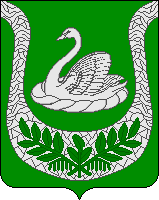 Администрация муниципального образования«Фалилеевское сельское поселение»муниципального образования«Кингисеппский муниципальный район»Ленинградской областиРАСПОРЯЖЕНИЕОт  02.09.2016  № 75- рВ соответствии с Федеральным законом от 27.07.2010 № 190-ФЗ «О теплоснабжении» (далее – Закон № 190-ФЗ), «Правилами оценки готовности к отопительному периоду», утвержденными Приказом Министерства энергетики Российской Федерации от 12.03.2013 № 103, зарегистрированного в Министерстве юстиции Российской Федерации 24 апреля 2013 года (далее – Правила).Утвердить Программу по проверке готовности к отопительному сезону 2016-2017 годов на территории МО «Фалилеевское сельское поселение» (Приложение № 1)Разместить данное  расроряжение на официальном сайте МО «Фалилеевское сельское  поселение» www.falileevo.ru.Контроль за исполнение постановления оставляю за собой.Глава администрации                                              С.Г. ФилипповаИсп. Пегашева Н.П.66-430Приложение № 1ПРОГРАММА по проверке готовности к отопительному сезону 2016-2017 годов на территории МО «Фалилеевское сельское поселение»Раздел 1. Общие положения.1.1. Программа по проверке готовности к отопительному периоду (далее - Программа) разработана в соответствии Федеральным законом от 27.07.2010 № 190-ФЗ «О теплоснабжении» (далее – Закон № 190-ФЗ), «Правилами оценки готовности к отопительному периоду», утвержденными Приказом Министерства энергетики Российской Федерации от 12.03.2013 № 103, зарегистрированного в Министерстве юстиции Российской Федерации 24 апреля 2013 года (далее – Правила).1.2. Проверки готовности потребителей тепловой энергии, теплосетевых и  теплоснабжающих организаций  к отопительному периоду осуществляются комиссией, утверждённой главой администрации.Раздел 2.Проведение проверки по оценке готовности потребителей тепловой энергии к отопительному сезону.Объекты, подлежащие проверке, указаны в приложении  к настоящей Программе.Сроки проведения проверки - до 15 сентября 2016 года.В целях оценки готовности потребителей тепловой энергии к отопительному периоду комиссией должны быть проверены:    3.1.  Устранение выявленных в порядке, установленном законодательством Российской Федерации, нарушений в тепловых и гидравлических режимах работы тепловых энергоустановок;Проведение промывки оборудования и коммуникаций теплопотребляющих установок;Разработка эксплуатационных режимов, а также мероприятий по их внедрению;Выполнение плана ремонтных работ и качество их выполнения;Состояние тепловых сетей, принадлежащих потребителю тепловой энергии;Состояние утепления зданий (чердаки, лестничные клетки, подвалы, двери) и центральных тепловых пунктов, а также индивидуальных тепловых пунктов;Состояние трубопроводов, арматуры и тепловой изоляции в пределах тепловых пунктов;Наличие и работоспособность приборов учёта, работоспособность автоматических регуляторов при их наличии;Работоспособность защиты систем теплопотребления;Наличие паспортов теплопотребляющих установок, принципиальных схем и инструкций для обслуживающего персонала и соответствие их действительности;Отсутствие прямых соединений оборудования тепловых пунктов с водопроводом и канализацией;Плотность оборудования тепловых пунктов;Наличие пломб на расчётных шайбах и соплах элеваторов;Отсутствие задолженности за поставленные тепловую энергию (мощность), теплоноситель;Наличие собственных и (или) привлечение ремонтных бригад и обеспеченность их материально-техническими ресурсами для осуществления надлежащей эксплуатации теплопотребляющих установок;Проведение испытания оборудования теплопотребляющих установок на плотность и прочность;Надёжность теплоснабжения потребителей тепловой энергии с учётом климатических условий в соответствии с критериями, приведёнными в приложении № 3 «Правил оценки готовности к отопительному сезону», утверждённых приказом Министерства энергетики РФ от 12.03.2013 года № 103.К обстоятельствам, при несоблюдении которых в отношении потребителей тепловой энергии составляется акт с приложением Перечня с указанием сроков устранения замечаний, относятся несоблюдение требований, указанных в подпунктах 8, 13, 14, и 17 пункта 16 «Правил».Раздел 3.Проведение проверки по оценке готовности теплосетевых и теплоснабжающих организаций  к отопительному сезону.Объекты, подлежащие проверке – системы теплоснабжения МО «Фалилеевское сельское поселение»Сроки проведения проверки — до 15 сентября 2016 г.3. В целях оценки готовности теплоснабжающей  организации (ООО «Мир техники») к отопительному периоду комиссией должны быть проверены в отношении данной организации:3.1. Наличие соглашения об управлении системой теплоснабжения, заключенного в порядке, установленном Законом о теплоснабжении;3.2. Готовность к выполнению графика тепловых нагрузок, поддержанию температурного графика, утвержденного схемой теплоснабжения;3.3. Соблюдение критериев надежности теплоснабжения, установленных техническими регламентами;3.4. Наличие нормативных запасов топлива на источниках тепловой энергии;3.5.Функционирование эксплуатационной, диспетчерской и аварийной служб, а именно:укомплектованность указанных служб персоналом;обеспеченность персонала средствами индивидуальной и коллективной защиты, спецодеждой, инструментами и необходимой для производства работ оснасткой, нормативно-технической и оперативной документацией, инструкциями, схемами, первичными средствами пожаротушения;3.6. Проведение наладки принадлежащих им тепловых сетей;3.7. Организация контроля режимов потребления тепловой энергии;3.8. Обеспечение качества теплоносителей;3.9. Организация коммерческого учета приобретаемой и реализуемой тепловой энергии;3.10. Обеспечение проверки качества строительства принадлежащих им тепловых сетей, в том числе предоставление гарантий на работы и материалы, применяемые при строительстве, в соответствии Законом о теплоснабжении;3.11. Обеспечение безаварийной работы объектов теплоснабжения и надежного теплоснабжения потребителей тепловой энергии, а именно:готовность систем приема и разгрузки топлива, топливоприготовления и топливоподачи;соблюдение водно-химического режима;отсутствие фактов эксплуатации теплоэнергетического оборудования сверх ресурса без проведения соответствующих организационно-технических мероприятий по продлению срока его эксплуатации;наличие утвержденных графиков ограничения теплоснабжения при дефиците тепловой мощности тепловых источников и пропускной способности тепловых сетей;наличие расчетов допустимого времени устранения аварийных нарушений теплоснабжения жилых домов;наличие порядка ликвидации аварийных ситуаций в системах теплоснабжения с учетом взаимодействия тепло-, электро-, топливо- и водоснабжающих организаций, потребителей тепловой энергии, ремонтно-строительных и транспортных организаций, а также органов местного самоуправления;проведение гидравлических и тепловых испытаний тепловых сетей;выполнение утвержденного плана подготовки к работе в отопительный период, в который включено проведение необходимого технического освидетельствования и диагностики оборудования, участвующего в обеспечении теплоснабжения;выполнение планового графика ремонта тепловых сетей и источников тепловой энергии;наличие договоров поставки топлива, не допускающих перебоев поставки и снижения установленных нормативов запасов топлива;3.12. Наличие документов, определяющих разграничение эксплуатационной ответственности между потребителями тепловой энергии и теплоснабжающей  организацией;3.13. Отсутствие не выполненных в установленные сроки предписаний, влияющих на надежность работы в отопительный период, выданных уполномоченными на осуществление государственного контроля (надзора) органами государственной власти и уполномоченными на осуществление муниципального контроля органами местного самоуправления;3.14. Работоспособность автоматических регуляторов при их наличии.4. К обстоятельствам, при несоблюдении которых в отношении теплоснабжающих и теплосетевых организаций составляется акт с приложением Перечня с указанием сроков устранения замечаний, относятся несоблюдение требований, указанных в подпунктах 1, 7, 9, и 10 пункта 13 «Правил».Приложение № 1  к ПрограммеОбъекты, подлежащие проверке готовности к отопительному сезону 2016-2017 годов:1.Потребители тепловой энергии 2.Теплоснабжающие организацииОб утверждении Программы по проверке готовности к отопительному сезону 2016-2017 годов на территории МО «Фалилеевское сельское поселение»ОбъектыООО «Мир техники»Всего1.Социальный жилищный фонд:1.1.Многоквартирные дома62. Специализированный жилищный фонд:2.1. Общежития 02.2. Прочие здания13. Лечебные учреждения04.Учреждения образования:4.1. Школы14.2. Учебные заведения (ВУЗ, техникум, ПУ и др.)05. Детские учреждения16. Прочие общественные здания0Общее количество всех зданий91Отопительные котельные1 муниципальные1.1муниципальныеКотельная № 13  ООО «Мир-техники»2Тепловые сети2.1муниципальныеД. Фалилеево